3 ПРИЕМА, КОТОРЫЕ ПОМОГУТ УСТОЯТЬ ПЕРЕД НАТИСКОМ ГРИППА И ПРОСТУДЫ.Известны ли вам самые надежные способы профилактики гриппа? После нетрудной предварительной подготовки в этом году вы сможете защитить свою семью от заболеваний в сезон простуды и гриппа. 1. Повышайте иммунитет. Крепкий иммунитет — лучшая защита во время сезона простуд. Следующие простые советы помогут вам не растратить эту природную защиту организма:Избегайте стрессов. Исследования показали, что при частых стрессовых ситуациях не поддаться болезни сложнее, особенно во время сезона простуд и гриппа, поэтому если вы сможете снизить уровень стресса, это даст вам преимущества в борьбе с микробами. Попробуйте несколько минут в день уделять медитации — просто закройте глаза и сконцентрируйтесь на дыхании.Соблюдайте режим сна. Если вы регулярно спите по 8 часов в сутки, это дает вашему организму шанс восстановить поврежденные клетки и повышает иммунитет.Питайтесь правильно и занимайтесь спортом. Налегайте на фрукты и овощи — в них содержатся необходимые вашему организму питательные вещества. И хотя бы три раза в неделю уделяйте полчаса умеренным физическим нагрузкам.Сделайте прививку от гриппа. Это будет вашим секретным оружием против гриппа. Вакцины одобрены практически для всех, кому больше шести месяцев. Поговорите с врачом, чтобы решить, необходимо ли прививать всех членов семьи.2. Не дайте шанса микробам. Борьба с микробами во время сезона простуд повышает ваши шансы не поддаться болезни. Эти простые, но полезные привычки помогут вам избежать насморка и больного горла: Мойте руки. И объясните детям, насколько это важно, чтобы они делали то же самое. Мыть руки — перед едой, после туалета, или когда закашляетесь, чихнете или высморкаетесь — надо в течение 20 секунд. Вооружитесь запасными средствами. Положите в сумочку пузырек с антисептическим гелем — чтобы бороться с микробами и на ходу.Поддерживайте порядок на рабочем столе. В офисе это один из наиболее опасных участков. Купите дезинфицирующие салфетки и регулярно протирайте стол, клавиатуру, мышку и телефон.3. Будьте готовы к наступлению симптомов простуды и гриппа.ОСНОВЫ БЕСКОНТАКТНОГО БОЯ С ГРИППОМ.Вот в чем причина: если делать это ладонью, микробы распространятся на все предметы, которых ребенок будет касаться руками — на стол, стул, карандаши — и в течение нескольких часов эти предметы будут оставаться заразными.

А микробов при чихании выделяется много. Лишь одно «апчхи» — и тысячи капелек с вирусом разлетаются по воздуху. Так что не удивительно, что, по мнению ученых, 80 % инфекций передается через руки!

Возможно, стоит даже обозначить наклейкой специальное «место для чихания» на рукаве ребенка, чтобы он лучше запомнил это правило профилактики. Но почему это место считается наиболее безопасным? В отличие от рук, локтями мы практически ничего не трогаем.

Так что следите, чтобы вся семья придерживалась этого правила в течение всего года — а не только в сезон простуд и гриппа — и пусть дети следуют примеру.Add This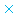 Click and Share facebook 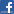 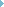 twitter 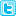 delicious 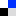 digg 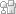 live 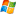 stumble 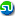 blogger 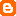 bebo 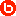 reddit MySpace 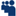 Отправить эту страницу другуКАК ЗАЩИТИТЬ ДОМ ОТ ПРОСТУДЫ И ГРИППА.Проводите дезинфекцию «горячих точек»: Вирусы простуды и гриппа часто передаются при контакте с гладкими поверхностями — пластиком, полированным деревом, металлом. Поэтому каждый день протирайте антибактериальными салфетками те поверхности, которых регулярно касаются члены вашей семьи: ручки кранов и дверные ручки, телефоны, столы, клавиатуру компьютера и пульты дистанционного управления. Регулярно мойте руки: Обычно передача вируса происходит именно через руки: при прикосновении к человеку или поверхности, на которую попал вирус, поэтому важно мыть их почаще. Также рекомендуем запастись антисептическим гелем, потому что не всегда есть возможность помыть руки: например, в машине, в гараже, в подвале или в местах, где бывает много людей — на работе или в спортзале.Питайтесь раздельно: Старайтесь не устраивать «шведских столов» и не ешьте закуски из общего пакета, насыпьте каждому свою порцию.Запаситесь платочками: При чихании микробы быстро разлетаются во все стороны. Раздайте всем членам своей семьи платочки, и пусть они всюду носят их с собой, а также положите запасные упаковки или большие пачки с салфетками в следующих ключевых местах: на кухне, в ванной, в спальнях, в бардачке машины, в рюкзаках и сумках.Вовремя оказывайте первую помощь: Как правило, вирусы простуды и гриппа, а также другие микробы попадают в организм человека через нос, рот или глаза, но они могут проникнуть и через порезы или ссадины. Поэтому обрабатывайте раны антисептиком и быстро закрывайте повязкой.Прививайтесь: По возможности вакцинируйте всех членов семьи. Лучше всего делать это в начале осени, когда сезон гриппа на подходе. Особенно важно сделать прививку детям (от 6 месяцев до 19 лет), лицам старше 50 лет, беременным женщинам и людям с нарушениями иммунитета.Что такое простуда?Простуда - одно из самых распространенных заболеваний в терапии, особенно возрастает число заболевших в межсезонье. Чаще всего простуда является следствием проникновения и развития в организме пациента вирусной инфекции, которая локализуется в верхних дыхательных путях. Именно вирусная природа заболевания нередко приводит к тому, что простуда распространяется достаточно быстро и повсеместно. Вирус передается при чихании, кашле больного, при использовании общей с больным посуды и предметов личной гигиены. Особенно часто и быстро простуда распространяется в коллективах, в общественном транспорте. Попадая на слизистую оболочку верхних дыхательных путей, вирус приводит к развитию воспаления, что и проявляется насморком, чиханием, воспалительными реакциями в области горла (фарингит).Что такое грипп?Грипп - это острая вирусная инфекция, которая легко распространяется от человека к человеку воздушно-капельным путем. Противовирусные препараты.Основными препаратами в лечении гриппа и других ОРВИ являются противовирусные препараты - лекарственные средства, оказывающие непосредственное прямое воздействие на репликацию вируса, т.е. действие этих препаратов направлено на определенную вирус-специфическую мишень в цикле размножения вируса. Дети относятся к группе высокого риска по тяжелому и осложненному течению гриппа и других ОРВИ. Противовирусные препараты, используемые в детской практике, должны быть хорошо изучены в доклинических и клинических исследованиях, отличаться высокой эффективностью и безопасностью применения.Препараты, облегчающие симптомы.Плюсы: быстро уменьшают выраженность симптомов. Минусы: обладают временным эффектом; не уменьшают тяжести течения ОРВИ и риска развития осложнений.Народные средства.Клиническая эффективность популярных народных средств не доказана, поэтому их можно применять только дополнительно к базовой противовирусной терапии.Антибиотики.Антибактериальные препараты для лечения гриппа в  его неосложненной форме применять не следует, т.к. они не действуют на вирусы гриппа. Профилактика лекарственными препаратами.Избежать респираторной вирусной инфекции помогут противовирусные препараты. Прием препаратов для профилактики гриппа является важной частью защитных мероприятий для определенных категорий пациентов.Общегигиенические средства.Одним из наиболее распространенных и доступных средств профилактики гриппа является маска.Вакцинация.Основным методом профилактики гриппа является активная иммунизация — вакцинация.Какие бывают вирусы.Насчитывается более 200 респираторных вирусов, способных вызывать инфекции респираторного тракта.Чем грипп отличается
от других ОРВИ?Грипп и другие ОРВИ занимают первое место по частоте и количеству случаев в мире и составляют 95% всех инфекционных заболеваний. В России ежегодно регистрируют от 27,3 до 41,2 млн. случаев заболеваний ОРВИ.Чем опасен грипп?– пневмония 
– вторичные бактериальные инфекции 
– ринит, синусит, бронхит, отит 
– миокардит и перикардит (воспалительное заболевание мышц сердца, которое может привести к сердечной недостаточности). История эпидемий гриппа.Эпидемии гриппа возникают в истории человечества со средних веков, унося миллионы жизней. К сожалению и в наше время, регулярно вспыхивают эпидемии, из-за мутации вируса и невозможности создания универсальной вакцины.